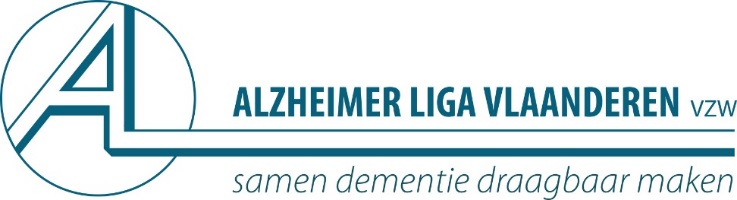 Alzheimer Liga Vlaanderen is door de Federale Overheid erkend als een Instelling die behoeftigen bijstaat en als Instelling voor Wetenschappelijk onderzoek. De Liga bevordert onderzoek in verband met dementie en in verband met begeleiding van mantelzorgers en familieleden van personen met dementie. In het nieuw interventiemodel 2018 van Alzheimer Liga Vlaanderen vertaalt dit doel zich in het faciliteren en initiëren van wetenschappelijk onderzoek. Zij wordt hierbij ondersteund door haar Adviesraad Onderzoek, pluralistisch samengesteld en aandacht gevend aan zowel fundamenteel exact als toegepast wetenschappelijk onderzoek. Naast deze Adviesraad wordt in 2019 een Werkgroep Onderzoek opgericht, opgesplitst in subgroepen die thema’s zullen behandelen zoals fundamenteel/strategisch basisonderzoek, medische begeleiding, klinische psychodiagnostiek, sociale en juridische problemen. De Liga wordt regelmatig bevraagd door onderzoekscentra of kennisinstellingen om mee te werken aan wetenschappelijk onderzoek. Deze medewerking vertaalt zich bijvoorbeeld in het deelnemen aan focusgroepen waarbij de eigen ervaring en mening worden gevraagd, in het beantwoorden van vragenlijsten, in deelname aan begeleidingscommissies of klankbordgroepen of in het begeleiden van scholieren en studenten. Voorbeelden vindt u in de voorbije jaarverslagen van de Alzheimer Liga Vlaanderen: http://www.alzheimerliga.be/wie-zijn-we/. 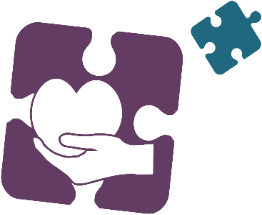              Alle gegevens worden vertrouwelijk behandeld en op elk ogenblik kan men beslissen om de medewerking stop te zetten. Interesse? Neem contact op met: De voorzitter van de Familiegroep (Jong)Dementie uit je regio of met het secretariaat van Alzheimer Liga Vlaanderen. Wij noteren dan je contactgegevens en nodigen je schriftelijk vrijblijvend uit om mee te werken aan relevante onderzoeken. Alzheimer Liga Vlaanderen Rubensstraat 104/42300 TurnhoutT 014 43 50 60secretariaat@alzheimerliga.bewww.alzheimerliga.beBE 97 3101 0355 8094Ondernemingsnr.: 0456.804.573          Alzheimer Liga Vlaanderen vindt privacy belangrijk. We hechten waarde aan de bescherming van jouw persoonlijke gegevens. We verbinden ons ertoe deze te verwerken met de grootst mogelijke zorgvuldigheid en conform de privacywetgeving (Algemene Verordening Gegevensbescherming). Lees er meer over in onze privacy policy.